Завершилась предлицензионная подготовка персонала для работы на АЭС «Руппур» (Бангладеш)Обучение было организовано при поддержке «Росатома»На базе учебно-тренировочного центра АЭС «Руппур» в Бангладеш завершилась предлицензионная подготовка специалистов первого энергоблока станции, которые должны будут получать лицензии органа регулирования атомной энергии Бангладеш (BAERA). Обучение было организовано Технической академией «Росатома». К основному экзамену для получения лицензии допущены 48 бенгальских атомщиков (оперативный персонал блочного щита управления, главный инженер и заместитель главного инженера). Как пояснил директор проекта Технической академии «Росатома» Сергей Люлин, программы подготовки на должность состоят из нескольких этапов. Завершив теоретическое и практическое обучение в филиалах академии и пройдя стажировку на Нововоронежской АЭС, бангладешские атомщики в течение полугода занимаются на своей площадке в учебно-тренировочном центре. После этого приступают к предлицензионной подготовке. На каждом этапе обучения проводится оценка знаний по более чем 10 критериям. Даются рекомендации по предварительному назначению на должность. Кроме этого, с помощью специальных психодиагностических методов специалисты Центра компетенций по культуре безопасности и надежности человеческого фактора Технической академии «Росатома» проводят исследование профессионально важных личностных качеств и психофизиологических свойств работников.«Чтобы будущие специалисты могли безопасно и профессионально эксплуатировать атомную станцию, персонал проходит подготовку в течение одного-трех лет в зависимости от должности работника. Сегодня 48 бенгальских атомщиков завершили обучение и допущены к основному экзамену для получения разрешения на право ведения работ в области использования атомной энергии с последующим допуском к самостоятельной работе на первом блоке АЭС „Руппур“», — сказал Сергей Люлин.Cправка:АЭС «Руппур» с двумя реакторами ВВЭР-1200 суммарной мощностью 2400 МВт сооружается по российскому проекту в 160 км от столицы Народной Республики Бангладеш, города Дакка, в соответствии с генеральным контрактом от 25 декабря 2015 года. Генеральный подрядчик — инжиниринговый дивизион «Росатома» (АО «Атомстройэкспорт»). Для первой в Бангладеш атомной станции выбран российский проект с реакторами ВВЭР-1200, успешно реализованный на двух энергоблоках Нововоронежской АЭС. Это эволюционный проект поколения III+, который полностью удовлетворяет международным требованиям безопасности. В настоящее время на стройплощадке станции выполняются строительно-монтажные работы. Провести физпуск первого блока «Росатом» планирует в декабре 2024 года.Техническая академия «Росатома» — современная площадка для обмена опытом и знаниями специалистов атомной отрасли, выросшая на традициях Центрального института повышения квалификации Минсредмаша. Академия осуществляет профессиональную переподготовку руководителей и специалистов атомной энергетики и промышленности, аттестацию персонала, а также оказывает научно-методическую поддержку организациям госкорпорации «Росатом» в области обеспечения безопасного использования атомной энергии, контроля, государственной безопасности, операционных и поддерживающих процессов. Также осуществляется подготовка персонала для зарубежных АЭС. В составе Академии действуют отраслевые учебно-методические центры по промышленной безопасности, мобилизационной подготовке, охране труда, отраслевой центр оценки профессиональных компетенций бухгалтеров, центр обеспечения психофизиологической надежности работников и развития культуры безопасности в организациях госкорпорации «Росатом».  Россия активно развивает научное сотрудничество со всеми заинтересованными странами. Продолжается реализация крупных международных проектов. «Росатом» и его дивизионы принимают активное участие в этой работе. 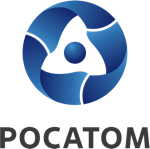 Медиацентр атомнойпромышленности
atommedia.onlineПресс-релиз28.06.24